с. ТаштыпО плане работы территориальной избирательной комиссии Таштыпского района  по повышению правовой культуры избирателей (участников референдума), обучению организаторов выборов и референдумов, других участников избирательного процесса в  Таштыпском районе на 2022 год	В соответствии с подпунктом «в» пункта 9 статьи 26 Федерального закона от 12 июня 2002 года №67- ФЗ «Об основных гарантиях избирательных прав и права на участие в референдуме граждан Российской Федерации», подпунктом 3 пункта 10 статьи  7 Закона Республики Хакасия «Об избирательных комиссиях, комиссиях референдума в Республике Хакасия» территориальная избирательная комиссия Таштыпского района постановляет:1. Утвердить план работы территориальной избирательной комиссии Таштыпского района по повышению правовой культуры избирателей (участников референдума), обучению организаторов выборов и референдумов, других участников избирательного процесса  в Таштыпском районе  на 2022 год (прилагается).2. Направить настоящее постановление в Избирательную комиссию Республики Хакасия и разместить в разделе «Избирательная комиссия» на Интернет-сайте Администрации Таштыпского района.  3. Возложить контроль за исполнением настоящего постановления на 
председателя территориальной избирательной комиссии Таштыпского района Т.В. Мальцеву.Приложениек постановлению территориальной избирательной комиссииТаштыпского района 
от 17 декабря 2021 года № 30/103-5План работы территориальной избирательной комиссии Таштыпского районапо повышению правовой культуры избирателей (участников референдума), обучению организаторов выборов и референдумов, других участников избирательного процесса  в Таштыпском районе на 2022 годДеятельность  территориальной избирательной комиссии Таштыпского района по повышению правовой культуры избирателей и обучению организаторов выборов в 2022 году будет осуществляться с учетом:	– организации обучения членов территориальной и участковых избирательных комиссий, резерва составов участковых избирательных комиссий, иных участников избирательного процесса.Данный план предусматривает мероприятия, связанные с организационным и информационным обеспечением избирательных кампаний, с деятельностью по обучению организаторов выборов и иных участников избирательного процесса, по организации информационно-разъяснительной работы, по повышению правовой культуры различных категорий избирателей.  Используемые сокращения: ТИК – территориальная избирательная комиссия Таштыпского района;УИК – участковые избирательные комиссии.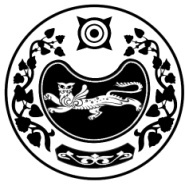 РЕСПУБЛИКА ХАКАСИЯNTHHBNJHBFKЬYFЯ ИЗБИРАТЕЛЬНАЯ КОМИССИЯ NFIТSGCRJUJ HFQJYFХАКАС РЕСПУБЛИКАPЫТАШТЫП АЙМАOЫНЫA 
ОРЫНДАOЫТАБЫO КОМИССИЯЗЫПОСТАНОВЛЕНИЕПОСТАНОВЛЕНИЕПОСТАНОВЛЕНИЕПОСТАНОВЛЕНИЕПОСТАНОВЛЕНИЕ17  декабря 2021 года            17  декабря 2021 года            № 30 /103-5№ 30 /103-5Председатель комиссииТ.В. МальцеваСекретарь комиссииТ.Н. Карамашева№п/пМероприятиеСрокиОтветственные1. Организационно-методическое обеспечение реализации мероприятий1. Организационно-методическое обеспечение реализации мероприятий1. Организационно-методическое обеспечение реализации мероприятий1. Организационно-методическое обеспечение реализации мероприятийОрганизационно-методическая поддержка УИК Таштыпского района по вопросам подготовки и проведения выборов, организации обучения организаторов выборов и иных участников избирательного процесса, повышения правовой культуры избирателей, организации делопроизводства и документационного обеспечения Январь-декабрь ТИК Организация обучения членов избирательных комиссий Январь-декабрьТИК Корректировка информации по паспортизации ТИК и УИКЯнварь-декабрьТИКРеализация Плана взаимодействия ТИК с общественными организациями инвалидов Январь-декабрь(по отдельному плану)ТИК совместно с общественными организациями инвалидов  (по согласованию)Организация работы по составлению и уточнению списков избирателей, являющихся инвалидамиЯнварь-август ТИК, Управление социальной поддержки населения Таштыпского района, общественные организации инвалидов (по согласованию) Корректировка данных индивидуальных паспортов маршрутов на избирательный участок избирателей, являющихся инвалидами Январь-сентябрь  ТИК, 
общественные организации инвалидов (по согласованию)Реализация планов мероприятий, связанных с повышением правовой культуры молодых и будущих избирателей Февраль-декабрьТИК Разработка и принятие положения о конкурсах, других мероприятияхВесь периодТИКАнализ выполнения плана обучения  организаторов выборов,  резерва составов участковых избирательных комиссий.Август, декабрьТИК2. Организация обучения организаторов выборов2. Организация обучения организаторов выборов2. Организация обучения организаторов выборов2. Организация обучения организаторов выборов2.1. Обучение членов избирательных комиссий и лиц, включенных в резерв составов избирательных комиссий2.1. Обучение членов избирательных комиссий и лиц, включенных в резерв составов избирательных комиссий2.1. Обучение членов избирательных комиссий и лиц, включенных в резерв составов избирательных комиссий2.1. Обучение членов избирательных комиссий и лиц, включенных в резерв составов избирательных комиссийКустовые обучающие семинары, практические занятия для членов УИК по вопросам подготовки и проведения выборов Март- ноябрь (по отдельному плану)члены ТИК Участие в обучающих мероприятиях Центральной избирательной комиссии Российской Федерации, РЦОИТ при ЦИК РоссииВесь периодчлены ТИК, УИКОрганизация и анализ результатов тестирования членов избирательных комиссий и лиц, включенных в резерв составов избирательных комиссий Март- ноябрь  (по отдельному плану)члены ТИК2.2. Организация правового обучения представителей политических партий, кандидатов, наблюдателей и иных участников избирательного процесса2.2. Организация правового обучения представителей политических партий, кандидатов, наблюдателей и иных участников избирательного процесса2.2. Организация правового обучения представителей политических партий, кандидатов, наблюдателей и иных участников избирательного процесса2.2. Организация правового обучения представителей политических партий, кандидатов, наблюдателей и иных участников избирательного процессаОрганизация обучающих семинаров членов УИК по отдельным этапам подготовки и проведения выборов февраль - декабрь (по отдельному плану)ТИК  Разработка сценариев практикумов, деловых игр для обучения членов УИК и лиц, включенных в резерв составов УИКВесь периодТИК15.Дистанционное обучение членов ТИК, УИК и лиц включенных в резерв составов УИК на сайте РЦОИТ при ЦИК РФВесь периодЧлены ТИК, УИК16.Семинары с руководителями местных отделений политических партий в Таштыпском районе  ноябрьТИК      17.Обучающие семинары для наблюдателей ТИК  18.Обучающие семинары с членами Контрольно-ревизионной службы при ТИКПо отдельному плануТИК 3. Информационно-разъяснительная деятельность3. Информационно-разъяснительная деятельность3. Информационно-разъяснительная деятельность3. Информационно-разъяснительная деятельность19.Информационное сопровождение избирательных кампаний, проводимых в 2022 годуиюнь, июль, август, сентябрьТИК, органы местного самоуправления, редакция газеты 20.Организация в территориальной избирательной комиссии Таштыпского района «горячей линии» для обращения избирателейВесь периодТИК21.Учредить викторину для читателей районной газеты «Земля таштыпская» на знание избирательного праваВесь периодТИК, редакция газеты22.Организация выставок, направленных на информирование, правовое просвещение и повышение электоральной активности гражданВесь периодТИК23.Подготовка тематических публикаций и выступлений, разъясняющих избирательное законодательство в печатных и  электронных средствах массовой информации, размещение  на сайте Администрации Таштыпского района в разделе территориальной избирательной комиссии Таштыпского районаВесь периодТИК24.Освещение реализации мероприятий по повышению правовой культуры избирателей и обучению организаторов выборов и референдумов в  районной газете «Земля таштыпская», размещение  на сайте Администрации Таштыпского района в разделе территориальной избирательной комиссии Таштыпского районаВесь периодТИК4. Работа с молодыми и будущими избирателями 4. Работа с молодыми и будущими избирателями 4. Работа с молодыми и будущими избирателями 4. Работа с молодыми и будущими избирателями 25.Реализация плана мероприятий «День молодого избирателя - 2022» Февраль(по отдельному плану)ТИК. Управление культуры  Администрации  Таштыпского района, Управление образование  Администрации Таштыпского района (по согласованию)26.Реализация комплекса мероприятий с молодыми и будущими избирателями в летний периодИюнь – август(по отдельному плану)ТИК, Управление образования Администрации  Таштыпского района (по согласованию) 27.Работа с  школами, детскими садами  Весь период ТИК, педагоги МБОУ «Таштыпской СОШ №2», « Матурская СОШ», воспитатели  детского сада  «Солнышко», «Чылтызах», «Рябинушка», «Колосок», «Колокольчик» (по согласованию)28.Проведение мероприятий с избирателями  в честь Дня Конституции Российской Федерации Декабрь(по отдельному плану)ТИК, УИК, Управление образования Администрации Таштыпского района, ПУ-16.29.Организация и проведение деловых игр, олимпиад среди школьников на лучшее знание избирательного законодательства Весь периодТИК, Управление образования Администрации Таштыпского района, ПУ-16. 30.Оказание содействия органам школьного самоуправления при проведении выборов в органы школьного самоуправленияСентябрь- октябрьТИК5. Издательская деятельность (с использованием ресурсов ТИК)  5. Издательская деятельность (с использованием ресурсов ТИК)  5. Издательская деятельность (с использованием ресурсов ТИК)  5. Издательская деятельность (с использованием ресурсов ТИК)  31.Изготовление материалов к семинарам и мероприятиям В соответствии с планом мероприятий ТИК 32.Изготовление буклетов к мероприятиям по повышению правовой культуры избирателейПо мере проведенияТИК